Taxi driverHello/Good morning/Good Afternoon.Where would you like to go?Shall I take you there now/Shall we go?Would you like me to…?…Help with your bags.…Roll down the windows.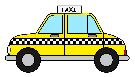 I would like to go to…Yes, please.No, thank you. No problem!Starbucks BaristaHello/Good Morning/Good Afternoon.What can I get for you today?Would you like anything else?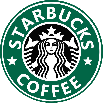 Will that be all?Can I have your name please?Could I have a/an…?Espresso/Latte/Cappuccino/Frappuccino.Sure!Yes, that will be all.No, thank you.No problem!McDonald’s Drive thruHello/Good Morning/Good Afternoon.What can I get for you today? Would you like me to…?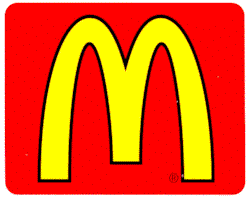 Will that be all?Could you go to the next window please?Could I have a/an…?Big mac/Happy meal/Samurai Mac.French Fries/chicken nuggets.Large/Medium/Small Soda.Yes, please.I’m sorry, we don’t have that.No, thank you.Sure!Helping a lost foreignerHello/Good Morning/Good Afternoon.Are you lost?Do you need help?Where would you like to go?Would you like me to show you…/tell you where…/call someone?Could you tell me/help me/show me where?…Help with your bags.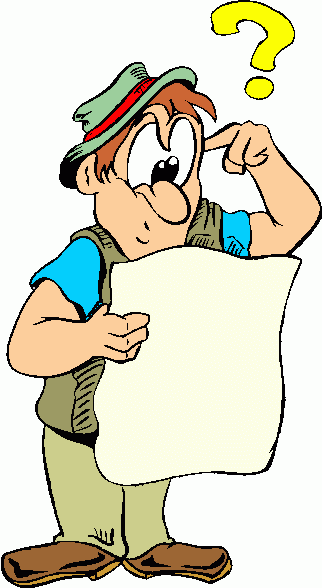 Yes, please.No, thank you.I don’t know where that is.No problem!Hotel ReceptionistHello/Good Morning/Good Afternoon.Can I help you?Would you like to check in?Could I have your Name/ID/passport please?Do you need help with anything else?Would you like me to…?…Send your bags to your room?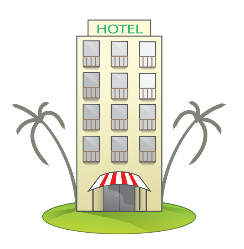 …Send room service?Yes, please.No, thank you.Sure! No problem.Enjoy your stay!Waiter at a RestaurantHello/Good Morning/Good afternoon.What can I get for you today?Would you like to hear our specials?Would you like me to bring a bottle of wine?Will that be all?Could I have the check please?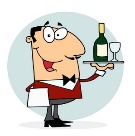 I would like a/an…Steak/Chicken teriyaki/hamburger.Enjoy your meal!Yes, please.No, thank you.Retail Store WorkerHello/Good Morning/Good Afternoon.Is there anything I can do for you today?Will that be all?Would you like to try…?Shall I show you…?Could you tell me…/show me…?…where the dressing room is.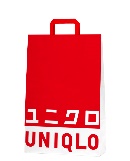 …Where men’s shirts are.…Where women’s dresses are.Yes, please.No, thank you.Sure! No problem.Lost in the airportHello/Good Morning/Good Afternoon.Are you lost?Do you need help?Would you like me to…?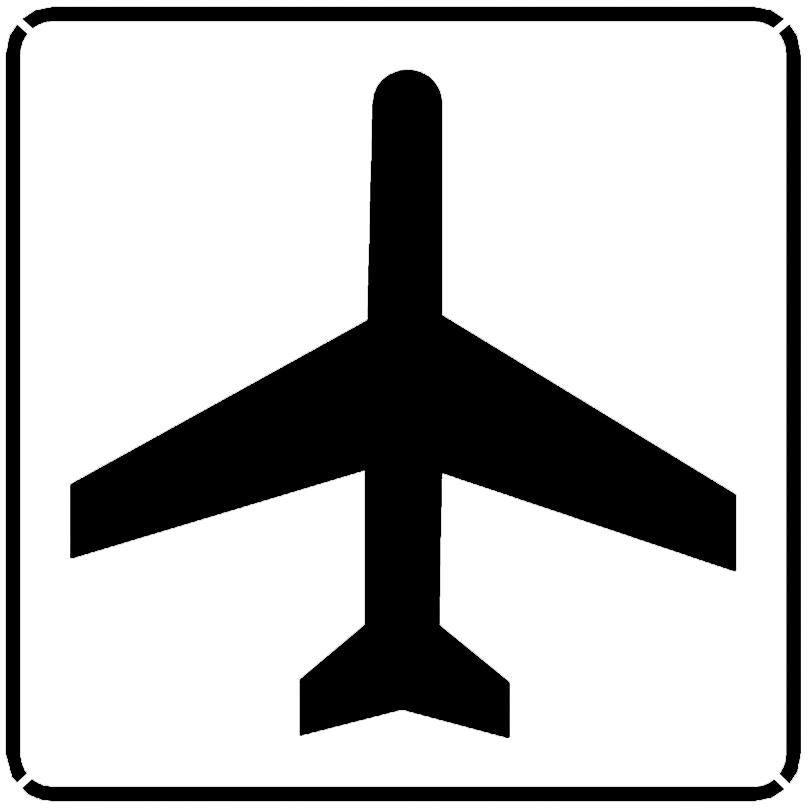 …Call security?…Show you your gate?…Help with your bags?Could you tell me where…?…Gate D4 is?Yes, pleaseNo, thank you.Please write a script about your scenario. Use the key phrases on the previous page as references. Please feel free to use any vocabulary you like. Afterwards, perform a roleplay with your partner.あなたのシナリオについてスクリプトを書いてください。前ページのキーフレーズを参考にしてください。お好きな語彙をご自由にお使いください。その後、パートナーとロールプレイを行ってください。